Die farbigen Kopien des Gemäldes und der Zeitungsartikel liegen den Schülerinnen und Schülern vor und sind zusätzlich an zwei entgegengesetzten Plätzen im Klassenraum ausgelegt.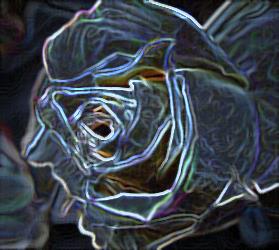 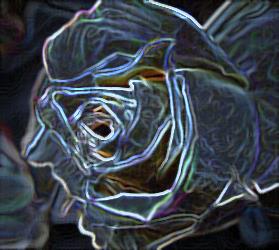 Arbeitsaufträge:	In der Ausgangssituation sind Ihnen zwei unterschiedliche 	Sterbesituationen begegnet.Wählen Sie die Situation aus, die Sie selbst erleben möchten.Schreiben Sie einen Gedanken auf die bereitgelegten grünen Moderationskarten zur Aussage: „Ich stehe hier weil...“.Denken Sie nun über die Situation nach, die Sie nicht gewählt haben.  Schreiben Sie einen Gedanken auf die bereitgelegten roten Moderationskarten zur Aussage: „Ich stehe hier nicht, weil…“.                  Positionieren Sie sich im Raum bei Ihrer gewählten Situation.Tauschen Sie sich kurz mit einer weiteren Person aus, indem Sie Ihre grünen Moderationskarten als Redeanlass nehmen. Legen Sie die Moderationskarten nach dem Gespräch dort ab.Positionieren Sie sich im Raum bei der von Ihnen abgelehnten Situation.Tauschen Sie sich hinsichtlich der Ablehnung dieser Situation in einer Kleingruppe aus, indem Sie Ihre roten Moderationskarten als Redeanlass nehmen. Legen Sie die Moderationskarten nach dem Gespräch dort ab. Ich stehe hier, weil … Ich stand hier nicht, weil …